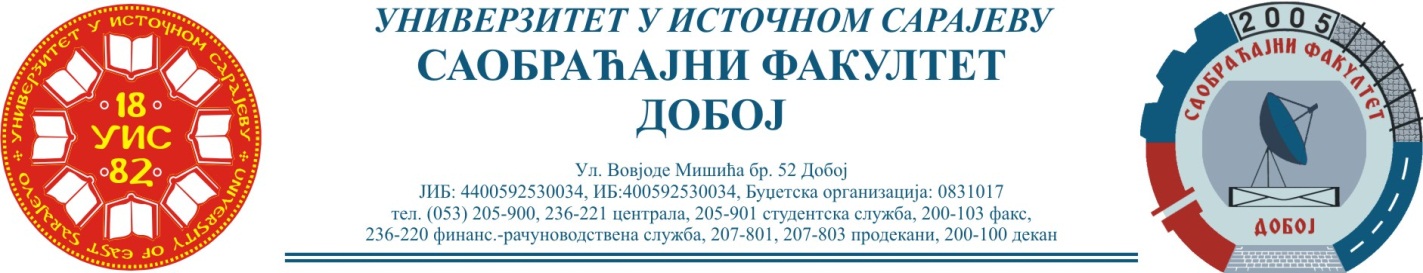 Добој, 10.10.2018. године                                                    Школска година  2017/2018САОБРАЋАЈНИ ОДСЈЕК                                       Смјер – „ЛОГИСТИКА“РЕЗУЛТАТИ ОСМОГ ИСПИТНОГ РОКАПРЕДМЕТ: „ОСНОВНИ ВИДОВИ ТРАНСПОРТА II“Одржаног дана: 10.10.2018. годинеПрви  усмени дио испита одржат ће се 11.10.2018. године са почетком у 0900 сати  у кабинету предметног наставника.                                                                                                             Резултате доставио:                                                                                                    Др Здравко Б. Нунић, ван.проф.                                                                                                            __________________________P.брПРЕЗИМЕ И ИМЕБрој индек.ПРЕДИСПИТОБАВЕЗЕСЕМИНА РАДТЕСТОСТ. БРОЈ БОДОВА НА УСМЕНОМUKUPNOОЦЈЕНАP.брПРЕЗИМЕ И ИМЕБрој индек.П+В+АВ=Мог. Ост.30 бодоваМогуће остварити 40 бодоваМогуће остварити 30 бодоваОСТ. БРОЈ БОДОВА НА УСМЕНОМUKUPNOОЦЈЕНА1.Ахмић Фатима976/152+2+   =21/2.Којић Сања981/153+3+   =33/3.Савић Звјездана1014/150+0+   =33/